移动校园平台功能说明移动校园平台登录方式登录方式有两种形式：App和微信小程序。1.AppApp需要单独下载安装包进行安装，App能够支持更多的本地功能，能够缓存数据，访问手机本地文件。2.微信小程序微信小程序依托手机上面的微信，不需要额外下载安装包安装，自动更新最新版本，与微信用户信息绑定。部分功能受限，不能缓存过大数据，不能访问本地文件，依托微信来访问对话中的文件。功能列表1.校（院）领导2.教研人员3.行政人员4.主体班学员5.在职研究生6.组织员7.教学管理人员8.研究生教学点人员2021年4月19日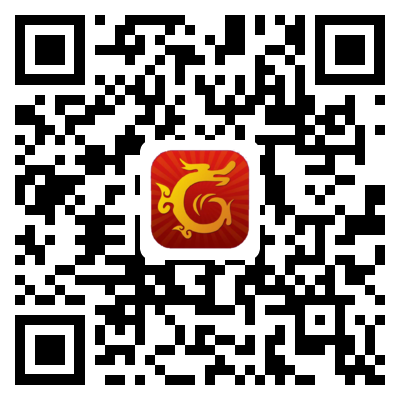 App二维码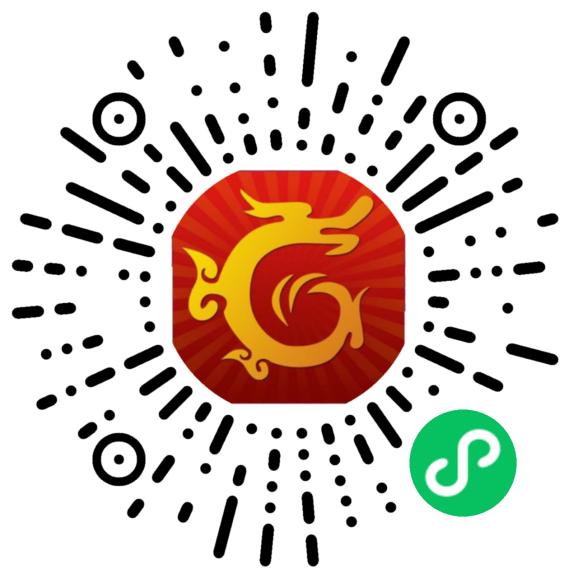 小程序二维码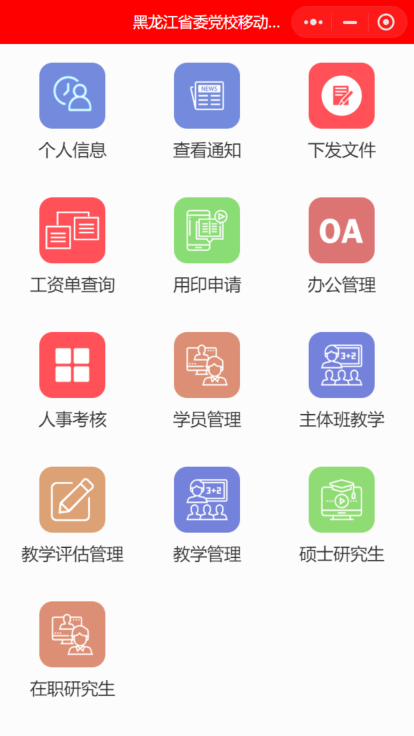 个人信息  查看个人信息，可以修改密码查看通知  查看学校发布的通知信息下发文件  查看学校发布的下发文件，可以进行反馈和下载附件工资单查询  查看个人工资单信息用印申请  查看用印申请信息办公管理  1）审批用印申请人事考核请假：审批请假申请工作日志：查看各个部门工作日志8、学员管理学员考勤：查看和设置班级考勤信息学员信息：查看学员信息，可以修改学员登录密码等设置自主选学：查看学员是否选学学员两个带来：查看学员是否上传两个带来文件学员案例：查看学员是否上传案例9、主体班教学送教计划备案：提交送教计划备案外出授课报备：提交外出授课报备教学质量评估结果：查看自己所授课程的学员提交的教学评估统计信息学员课堂学习表现评估：给自己所授课程班级进行评分学员两个带来：查看学员的两个带来学员案例：查看学员提交案例10、教学评估管理  教学质量评估：查看主体班学员教学质量评估统计信息教学调查问卷：查看主体班学员教学调查问卷统计信息11、教学管理自主选学查看：查看自主选学结果自主选学管理：在线发布自主选学外出授课报备查询：查看和查询教师外出授课报备12、硕士研究生串停课报备：提出串停课报备13、在职研究生课表查询查询自己所授课程的课表信息评估查询查询学员对自己所授课程的打分统计信息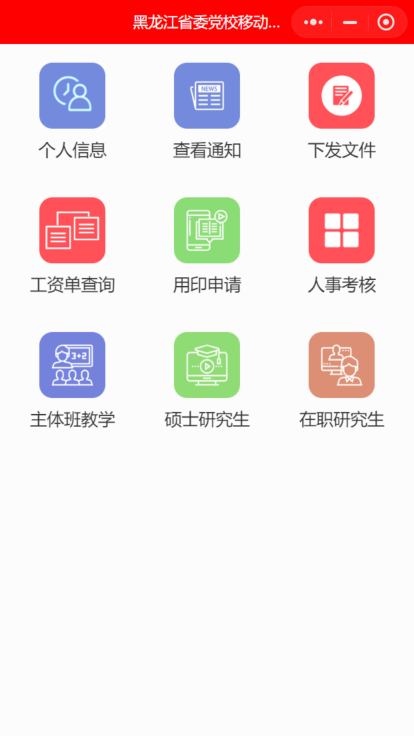 个人信息  查看个人信息，可以修改密码查看通知  查看学校发布的通知信息下发文件  查看学校发布的下发文件，可以进行反馈和下载附件工资单查询  查看个人工资单信息用印申请  提出用印申请和查看审批结果人事考核请假：可以在线提出请假申请工作日志：在线填写工作日志主体班教学送教计划备案：提交送教计划备案教学质量评估结果：查看自己所授课程的学员提交的教学评估统计信息学员课堂学习表现评估：给自己所授课程班级进行评分学员两个带来：查看学员的两个带来学员案例：查看学员提交案例硕士研究生串停课报备：提出串停课报备在职研究生课表查询查询自己所授课程的课表信息评估查询查询学员对所授课程的打分统计信息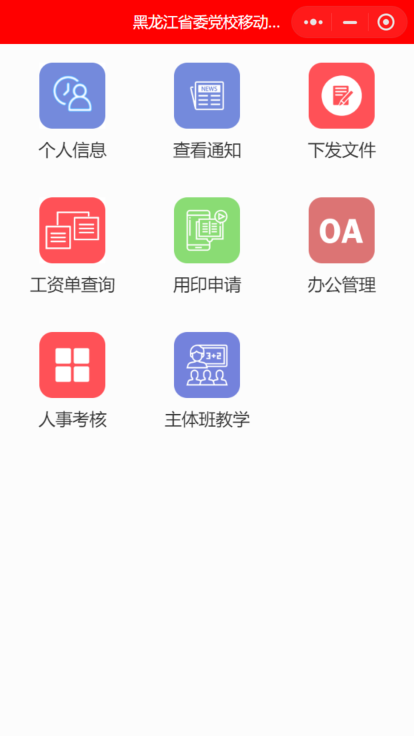 个人信息  查看个人信息，可以修改密码查看通知  查看学校发布的通知信息下发文件  查看学校发布的下发文件，可以进行反馈和下载附件工资单查询  查看个人工资单信息用印申请  查看用印申请信息办公管理  1）审批用印申请人事考核请假：审批请假申请工作日志：填写工作日志和查看本部门的工作日志主体班教学  1）送教计划备案：提交送教计划备案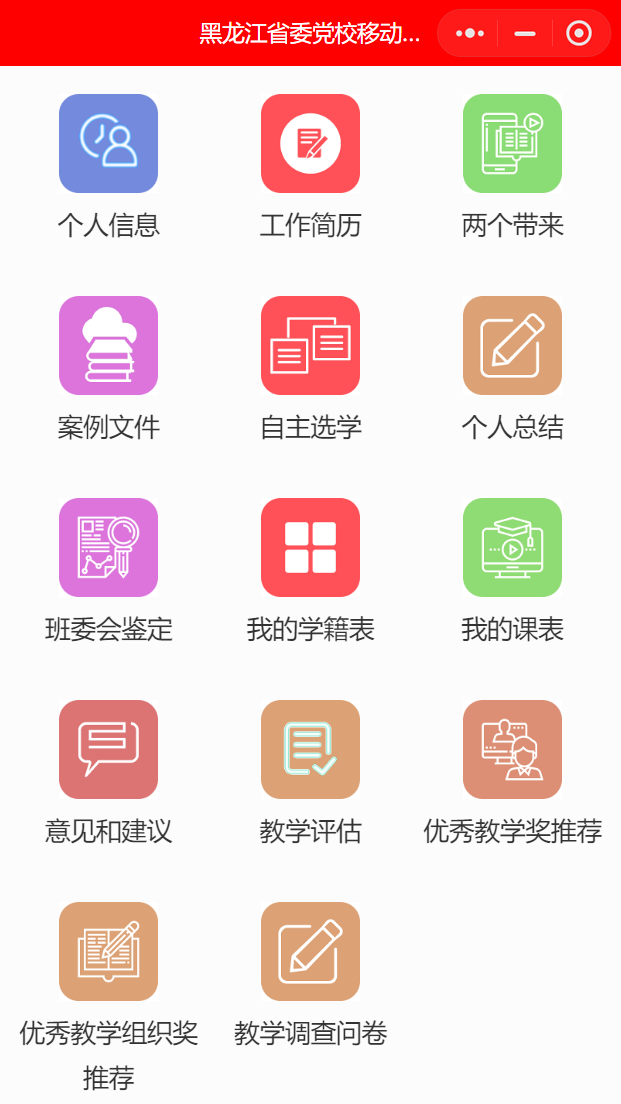 个人信息  查看个人信息，可以修改登录密码工作简历  查看和填写个人简历信息两个带来  上传和查看“两个带来”文件案例文件  上传和查看学员自己提交的案例文件自主选学  查看和选择学员所在班的自主选学课程个人总结  学员在课程结束前提交个人的学习总结班委会鉴定（班干部使用）  班干部编写班级里面学员的班委会鉴定。我的学籍表  查看学员学籍表信息我的课表  学员查看自己所在班级的课表信息意见和建议  填写和查看意见建议教学评估  学员对教学专题进行评估打分优秀教学奖推荐  学员在线推荐优秀教学奖（教师）优秀教学组织奖推荐  学员在线推荐优秀教学组织奖（教师）教学调查问卷  学员在线完成教学的调查问卷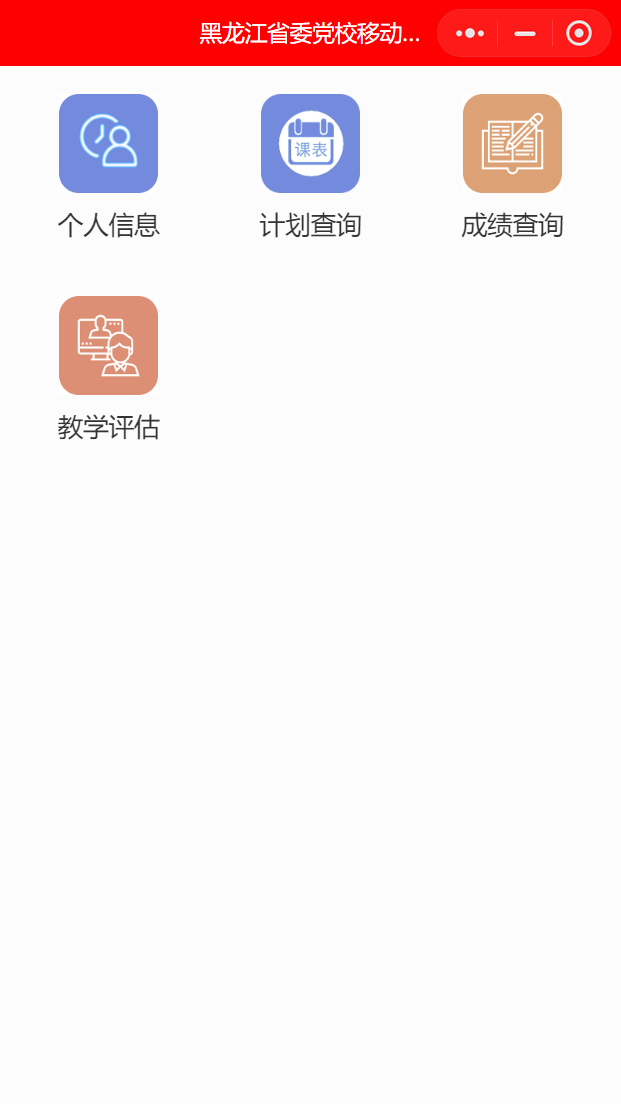 个人信息  查看个人信息，可以修改密码计划查询  按学期查看自己所在班级的排课计划、可以查看具体的上课时间和授课教师成绩查询  按学期查看自己所有课程的成绩信息，可以查看平时的考勤、作业、考试成绩教学评估  对已经授课的课程进行课程评估和课程推优。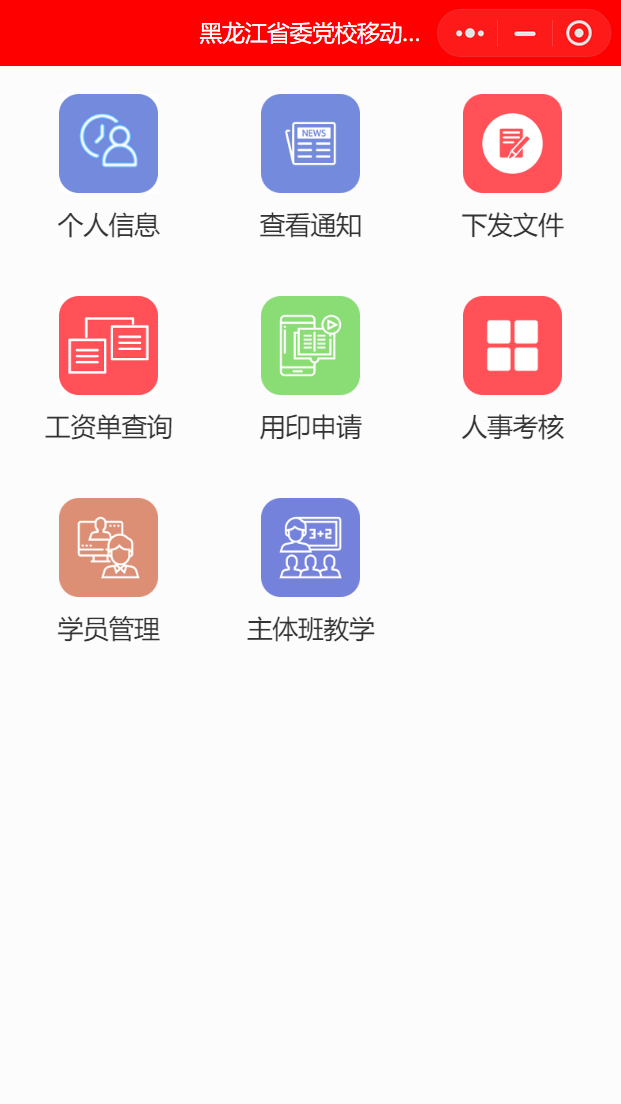 个人信息  查看个人信息，可以修改密码查看通知  查看学校发布的通知信息下发文件  查看学校发布的下发文件，可以进行反馈和下载附件工资单查询  查看个人工资单信息用印申请  提出用印申请和查看审批结果人事考核请假：可以在线提出请假申请工作日志：在线填写工作日志学员管理学员考勤：查看和设置班级考勤信息学员信息：查看学员信息，可以修改学员登录密码等设置自主选学：查看学员是否选学学员两个带来：查看学员是否上传两个带来文件学员案例：查看学员是否上传案例优秀教学奖推荐：查看学员是否推荐优秀教学组织奖：查看学员是否推荐教学调查文件：查看学员是否进行调查主体班教学  1）送教计划备案：提交送教计划备案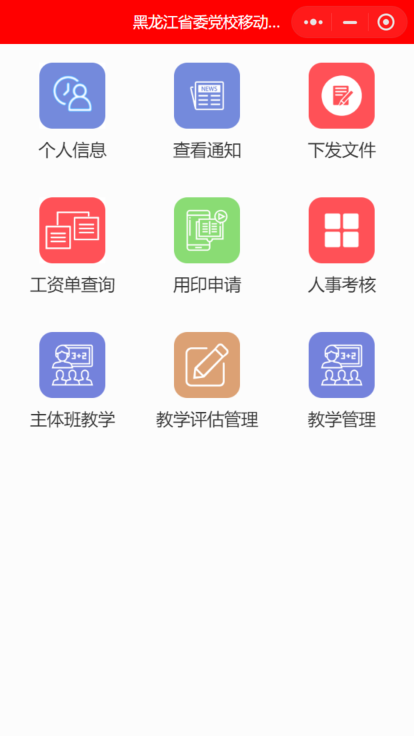 个人信息  查看个人信息，可以修改密码查看通知  查看学校发布的通知信息下发文件  查看学校发布的下发文件，可以进行反馈和下载附件工资单查询  查看个人工资单信息用印申请  提出用印申请和查看审批结果人事考核请假：可以在线提出请假申请工作日志：在线填写工作日志主体班教学送教计划备案：提交送教计划备案外出授课报备：提交外出授课报备学员两个带来：查看学员的两个带来学员案例：查看学员提交案例教学评估管理教学质量评估：查看主体班学员教学质量评估统计信息教学调查问卷：查看主体班学员教学调查问卷统计信息教学管理自主选学查看：查看自主选学结果自主选学管理：在线发布自主选学外出授课报备查询：查看和查询教师外出授课报备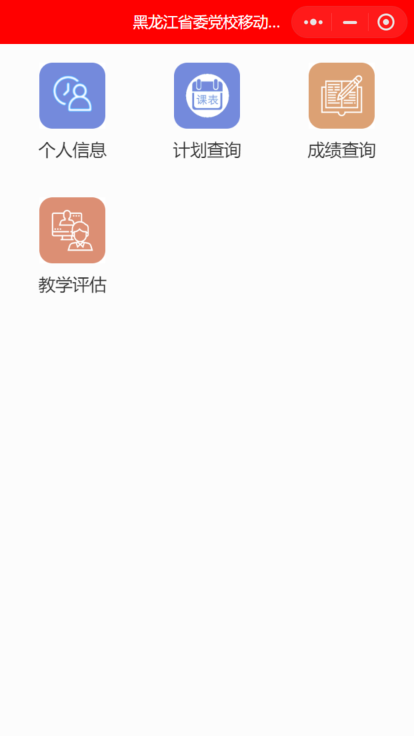 个人信息  查看个人信息，可以修改密码计划查询  查询自己所在教学点（教学班级）的教学计划成绩查询  按学期查看和查询所在教学点（教学班级）的学员成绩信息教学评估  按学期、班级查看学员是否进行了教学评估